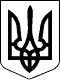 БЕРЕГІВСЬКА РАЙОННА ДЕРЖАВНА АДМІНІСТРАЦІЯЗАКАРПАТСЬКОЇ ОБЛАСТІР О З П О Р Я Д Ж Е Н Н Я__16.08.2021_                              Берегове                           №_____220____Про підготовку об’єктів паливно-енергетичного комплексу району до осінньо-зимового періоду 2021/22 року та його проходження	Відповідно до статей 6, 20, 33 і 39 Закону України „Про місцеві державні адміністрації”, розпорядження Кабінету Міністрів України від 9 червня                  2021 року № 586-р „Про затвердження плану заходів з підготовки об’єктів паливно-енергетичного комплексу та житлово-комунального господарства України до осінньо-зимового періоду 2021/22 року та його проходження” та розпорядження голови  обласної державної адміністрації 09.07.2021 № 702  „Про  підготовку  об’єктів  паливно-енергетичного  комплексу  області до осінньо-зимового періоду 2021/22 року та його проходження”, з метою забезпечення своєчасної підготовки паливно-енергетичного комплексу району до роботи в осінньо-зимовий період 2021/22 року:	1. Затвердити план заходів із підготовки об’єктів паливно-енергетичного комплексу району до осінньо-зимового періоду 2021/22 року та його проходження.	2.  Пропонувати виконавчим комітетам місцевих рад (ТГ), Берегівському відділенню Мукачівської філії публічного акціонерного товариства „Закарпатгаз”, Виноградівській філії публічного акціонерного товариства „Закарпатгаз”, Виноградівському та Берегівському районним електричним мережам публічного акціонерного товариства „Закарпаттяобленерго”:	2.1. Забезпечити виконання плану заходів.	2.2. Подавати щомісяця до 25 числа райдержадміністрації інформацію про стан виконання плану заходів.	3. Контроль за виконанням розпорядження покласти на першого заступника голови державної адміністрації Матія В.О.Голова державної адміністрації                                                     Ігор ВАНТЮХПЛАН ЗАХОДІВіз підготовки об’єктів паливно-енергетичного комплексу району до осінньо-зимового періоду 2021/22 року та його проходження1. Забезпечити:1) здійснення контролю за виконанням планових показників із комплекс-ної підготовки житлово-комунального господарства та об’єктів соціальної сфери до роботи в осінньо-зимовий період 2021/22 року у визначені терміни;2) здійснення контролю за виконанням планів організаційно-технічних заходів із підготовки котелень, проведення гідравлічних випробувань теплових мереж на щільність і міцність, промивання та випробування енергообладнання котелень у визначені терміни; 3) здійснення моніторингу стану підготовки котелень та контролю за своєчасним початком опалювального періоду 2021/22 року;4) здійснення відповідно до компетенції нагляду за виконанням планових ремонтних робіт обладнання котелень, теплових та електричних мереж;5) об’єкти соціальної сфери (навчальні заклади, заклади охорони здоров’я, соціального захисту населення, культури) резервними та автономними джерелами енергопостачання.2. Здійснити аналіз заборгованості:1) з виплати заробітної плати на підприємствах житлово-комунального господарства, скласти графіки погашення та вжити заходів щодо погашення заборгованості у повному обсязі;2) населення за отримані житлово-комунальні послуги та вжити заходів щодо її погашення.3. Забезпечити:1) підготовку багатоквартирних житлових будинків до роботи в осінньо-зимовий період 2021/22 року, у тому числі приведення у належний технічний стан житлового фонду та виконання планових робіт із проведення перевірки димових та вентиляційних каналів, щільності інженерних вводів у багатоквартирні будинки, а також забезпечення технічного стану сигналізаторів загазованості підвальних приміщень житлового фонду;2) підготовку спеціалізованої техніки для прибирання снігу та посипання вулично-дорожньої мережі протиожеледними сумішами і необхідну кількість посипкового матеріалу;3) утворення за участі представників підприємств житлово-комунального господарства комісій для проведення оцінки технічного стану насосних агрегатів, водопідігрівачів, вузлів обліку, контрольно-вимірювальних пристроїв та автоматики і забезпечити проведення такої перевірки.4. Вжити заходів щодо:1) створення місцевих оперативних штабів із забезпечення сталого проходження опалювального періоду, запобігання аваріям та проведення оперативних відновлювальних робіт на об’єктах життєзабезпечення в осінньо-зимовий період 2021/22 року;2) проведення спільно з філіями ПАТ„Закарпатгаз” перевірок стану газового обладнання у населених пунктах.5. Інформувати райдержадміністрації про підготовку (станом на 1 та 15 число місяця)/проходження осінньо-зимового періоду 2021/22 року (щодня), про проблемні питання, які потребують невідкладного вирішення, у тому числі технологічні порушення (аварії, відмови) на енергетичних об’єктах у галузі електроенергетики та сфері теплопостачання.6. Забезпечити виконання:плану заходів з підготовки підприємств до роботи в осінньо-зимовий період 2020/21 року відповідно до вимог Положення про порядок підготовки та оцінки готовності об’єктів електроенергетики до роботи в осінньо-зимовий період, затвердженого наказом Міністерства енергетики України від 19 березня 2021 року № 29;плану заходів з підготовки підприємств до роботи в осінньо-зимовий період 2021/22 року.7. Забезпечити інформування населення про необхідність ефективного використання паливно-енергетичних ресурсів, у тому числі через засоби масової інформації. ЗАТВЕРДЖЕНОРозпорядження голови державної адміністрації__16.08.2021__ № _220_Виконавчі комітети місцевих рад (ТГ)                 (за згодою)До початку опалювального періодуВиконавчі комітети місцевих рад (ТГ) (за згодою)До початку опалювального періодуВиконавчі комітети місцевих рад (ТГ) (за згодою)До початку опалювального періодуВиконавчі комітети місцевих рад (ТГ) (за згодою)До початку/закінчення опалювального періоду 2021/22 рокуВиноградівська та Берегівська РЕМ ПАТ „Закарпаттяобленерго” (за згодою) (за згодою)До 15 листопада 2021 рокуБерегівське відділення Мукачівської філії публічного акціонерного товариства „Закарпатгаз” (за згодою) Виноградівська філія ПАТ „Закарпатгаз” (за згодою) До 1 жовтня 2021 рокуВиконавчі комітети місцевих рад (ТГ), Виноградівська та Берегівська РЕМ ПАТ „Закарпаттяобленерго” (за згодою), Берегівське відділення Мукачівської філії публічного акціонерного товариства „Закарпатгаз” (за згодою) Виноградівська філія ПАТ „Закарпатгаз” (за згодою)Постійно